*Davet/Kabul Yazısı eklenmelidir.*Bilimsel etkinlik ile ilgili belgeler (Broşür, Bilimsel Program vb) eklenmelidir.Tarih ve İmza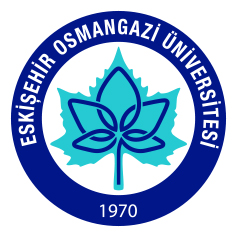 T.C.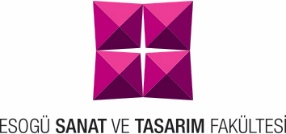 ESKİŞEHİR OSMANGAZİ ÜNİVERSİTESİSANAT VE TASARIM FAKÜLTESİ
BİLİMSEL / SANATSAL ETKİNLİK                                                             GÖREVLENDİRME TALEP FORMUT.C.ESKİŞEHİR OSMANGAZİ ÜNİVERSİTESİSANAT VE TASARIM FAKÜLTESİ
BİLİMSEL / SANATSAL ETKİNLİK                                                             GÖREVLENDİRME TALEP FORMUT.C.ESKİŞEHİR OSMANGAZİ ÜNİVERSİTESİSANAT VE TASARIM FAKÜLTESİ
BİLİMSEL / SANATSAL ETKİNLİK                                                             GÖREVLENDİRME TALEP FORMUT.C.ESKİŞEHİR OSMANGAZİ ÜNİVERSİTESİSANAT VE TASARIM FAKÜLTESİ
BİLİMSEL / SANATSAL ETKİNLİK                                                             GÖREVLENDİRME TALEP FORMUAd SoyadBölümBilimsel Etkinliğin Adı*Bilimsel Etkinliğin TarihiGörevlendirme TarihiBilimsel  Etkinliğin YeriYurtiçiYurtdışıYurtdışıBilimsel  Etkinliğin YeriŞehir:Şehir:Ülke:Katılım ÜcretiBildiri BaşlığıBildiriSözlüPosterDiğer (………………….)Giderler     Projeden (TÜBİTAK, BAP vb)     Projeden (TÜBİTAK, BAP vb)     Projeden (TÜBİTAK, BAP vb)GiderlerKatılım ücretli, yolluklu yevmiyeliKatılım ücretli, yolluklu yevmiyeliKatılım ücretli, yolluklu yevmiyeliGiderlerKatılım ücretsiz, yolluksuz yevmiyesiz Katılım ücretsiz, yolluksuz yevmiyesiz Katılım ücretsiz, yolluksuz yevmiyesiz 